ГКОУ ЛО «СЛАНЦЕВСКАЯ  ШКОЛА- ИНТЕРНАТ»Познавательно- исследовательский проект: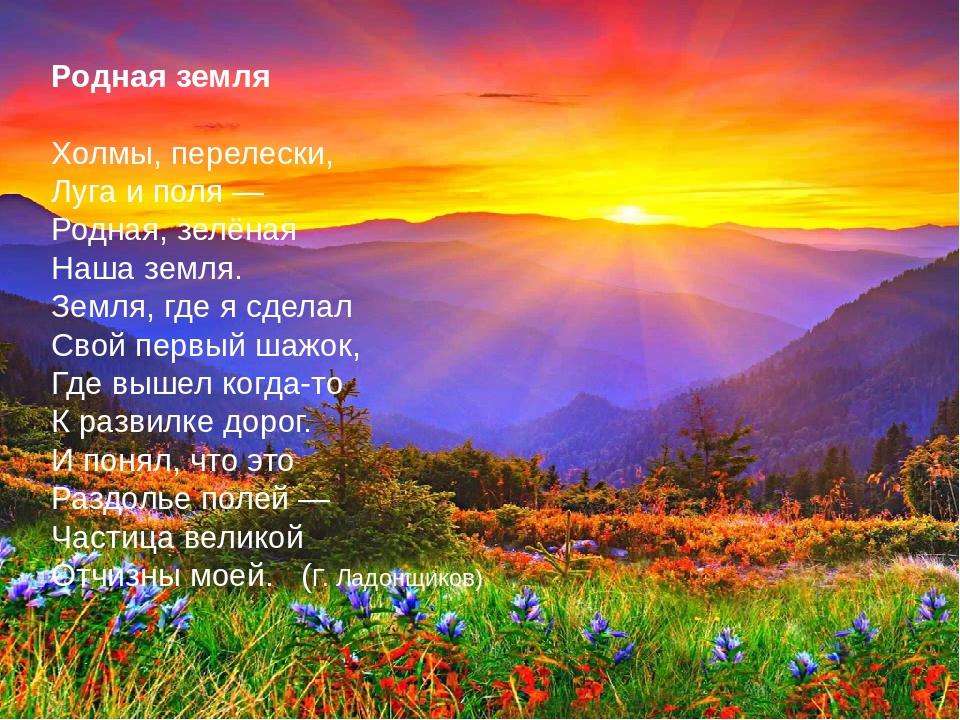 Участники проекта: обучающиеся  и родителиВозрастная категория: 11-12 летРазработала:Масленникова Л.А.,воспитатель высшая квалификационнаякатегория.г. СланцыЛенинградская область2018 -2019 уч. г.Познавательно- исследовательский  проект: «СВЕТЛЫЙ ОГОНЕК РОДНОГО КРАЯ»Одной из главных ступеней духовно-нравственного развития ребёнка, определённых в «Концепции духовно-нравственного развития и воспитания личности гражданина России» является «осознанное принятие обучающимся традиций, ценностей, особых форм культурно-исторической, социальной и духовной жизни его родного села, города, района, области, края. Наполняются конкретным, чувственно-выразительным содержанием через семью, родственников, друзей, школу, природную среду и социальное окружение такие понятия, как «малая Родина», «Отечество»,  «родная земля», «моя семья и род», «мой дом». Изучение краеведения  является одним из основных источников обогащения обучающихся с интеллектуальными нарушениями знаниями о родном крае, воспитания любви к нему, формирования гражданских позиций и навыков. Обучающиеся не владеют достаточной информацией о родном крае. Не имея достаточного количества знаний, трудно сформировать уважительное отношение к малой Родине. Актуальность данного проекта заключается в том, что знания способствуют воспитанию патриотизма, любви  к родному краю, формированию общественного сознания. Поэтому знание своего края, его прошлого и настоящего необходимо для непосредственного участия в его преобразовании, поскольку родной край - живая частица великого мира. Такая   обучающая деятельность рождает чувство патриотизма - глубокой любви к Родине.Формирование представлений у обучающихся с интеллектуальными нарушениями  об истории и культуре родного края, ее достопримечательностях  на основе краеведения. Ознакомление обучающихся  с интеллектуальными нарушениями с историческим прошлым и современной  жизнью населения  Ленинградской области, участием и значением родного  края в исторической, политической, экономической и культурной жизни России. Расширение историко-краеведческих знаний о малой Родине и Ленинградской области;Развитие  наблюдательности, интереса к исследовательской деятельности;Повышение  познавательной активности детей;Воспитание патриотических чувств посредством изучения природы родного края.Воспитание позитивного отношения к истории малой Родины и бережного отношения к историко-культурному наследию края;Вовлечение родителей обучающихся  в образовательный процесс.1 этап – подготовительный: июнь-август.Задачи:Проанализировать знания детей и родителей по теме проекта.Сформулировать проблему, определить цель и задачи.Выработать план деятельности по достижению цели. Подбор литературы, наглядного, дидактического материала.Развивать потребность у детей и родителей к совместному получению знаний.этап– основной  - реализация: сентябрь-апрельЗадачи: Проанализировать знания детей и родителей по теме проекта.Вовлечение обучающихся и родителей в процесс активного  получения знаний о  родном крае;Развитие познавательной  активности, любознательности в процессе  исследовательской деятельности.этап – заключительный -подведение итогов : майРисунки по теме проекта;Оформление папки «Из окна, из окна наша улица видна»презентация проекта « Светлый огонек родной земли»Здоровьесберегающая;Игровая;ИКТ;технология проектной деятельности;технология исследовательской деятельности;Интерактивная;Трудовая.Систематичность и последовательность;Доступность и наглядность;Связь теории с практикой;Учёт возрастных особенностей;Включение учащихся в активную деятельность;Непрерывность и этапность воспитательных воздействий;Сочетание индивидуальных и коллективных форм деятельности;Целенаправленность и последовательность деятельности;Психологическая комфортность – получение положительных эмоций и ощущений в процессе реализации проекта.тематические воспитательные  часы;просмотр кинофильмов;краеведческая работа;просмотр виртуальных экскурсий по Ленинградской областиПознавательные беседы;Чтение художественной литературы;Дидактические,  подвижные игры;Творческая деятельность;Исследовательская деятельность;Экскурсии.Ценностное отношение к России, своему народу, своему краю, отечественному культурно-историческому  наследию,  народным традициям, старшему поколению; элементарные представления о  наиболее значимых страницах истории Ленинградской области, об этнических традициях и культурном достоянии своего края, о примерах исполнения гражданского и патриотического долга; первоначальный опыт постижения ценностей национальной истории и культуры;опыт реализации гражданской, патриотической позиции;опыт социальной коммуникации;проявление внимания и уважения к ветеранам, пожилым людям, оказание посильной помощиформирование  нравственных качеств личности: патриотизма, как чувства уважения к Отечеству, гордости за него и ответственности перед ним; самостоятельности, уважения  к труду;освоение доступных способов изучения родного края  (наблюдения, экскурсии, ИКТ  и др.).Вовлечение в творческую деятельность каждого обучающегося.http://festival.1september.ru - фестиваль педагогических идей http://planetadetstva.net- организация воспитательного процессаvospitateljam. ruhttps://infourok.ru/kursyКудрявцева Т.А. Бабочка над заливом - Санкт-Петербург, 2009.Концепция духовно-нравственного развития и воспитания личности граждан России.Программа формирования экологической культуры, здорового и безопасного образа жизни обучающихся  ГКОУ ЛО «Сланцевская  школа – интернат»Программа внеурочной деятельности обучающихся  ГКОУ ЛО «Сланцевская школа – интернат»Программа духовно-нравственного развития и воспитания обучающихся ГКОУ ЛО «Сланцевская  школа – интернат»Степанова Е.Н., Александрова М.А. Технология подготовки и проведения личностно - ориентированного классного часа - Москва,2010.Худенко Е.Д., Гаврилычева Г.Ф. Организация и планирование воспитательной работы в специальной (коррекционной) школе - интернате, детском доме.-  Москва, 2007.Наименование проекта«Светлый огонек родного края»Основание дляразработки проектаПрограмма внеурочной деятельности обучающихся  ГКОУ ЛО «Сланцевская  школа – интернат»Концепция духовно-нравственного развития и воспитания личности граждан России.Программа духовно-нравственного развития и воспитания обучающихся ГКОУ ЛО «Сланцевская  школа – интернат»Программа формирования экологической культуры, здорового и безопасного образа жизни.Разработчик проектаМасленникова Л. А.-  воспитатель, высшая  квалификационная категория.Вид проектаДолгосрочный, познавательно- исследовательский, творческий.Объект исследования Ленинградская областьСроки реализацииСентябрь- май Направленность проектаФормирование духовно- нравственных качеств личностиУчастники проектаОбучающиеся 5 класса, родителиВозрастная категория11- 12 летМЕСЯЦЫМЕСЯЦЫДни неделиДни неделиДни неделиДни неделиДни неделиДни неделиДни неделиДни неделиДни неделиДни неделиДни неделиДни неделиДни неделиДни неделиДни неделиДни неделиДни неделиМЕСЯЦЫМЕСЯЦЫПонедельник(спортивно- оздоровительное)Понедельник(спортивно- оздоровительное)Понедельник(спортивно- оздоровительное)Понедельник(спортивно- оздоровительное)Вторник(духовно- нравственное)Вторник(духовно- нравственное)Среда(общеинтеллектуальное)Среда(общеинтеллектуальное)Среда(общеинтеллектуальное)Среда(общеинтеллектуальное)Среда(общеинтеллектуальное)ЧетвергЧетвергПятница социальное)Пятница социальное)Пятница социальное)Пятница социальное)Сентябрь03.09.-07.09.Сентябрь03.09.-07.09.Инструктаж по технике безопасности и охране здоровья: ПШ,  ППБ, ПДД, ПП в общественных местах. Инструктаж по профилактике терроризма и экстремизма.Прогулка – экскурсия «Безопасный путь в школу»Инструктаж по технике безопасности и охране здоровья: ПШ,  ППБ, ПДД, ПП в общественных местах. Инструктаж по профилактике терроризма и экстремизма.Прогулка – экскурсия «Безопасный путь в школу»Инструктаж по технике безопасности и охране здоровья: ПШ,  ППБ, ПДД, ПП в общественных местах. Инструктаж по профилактике терроризма и экстремизма.Прогулка – экскурсия «Безопасный путь в школу»Инструктаж по технике безопасности и охране здоровья: ПШ,  ППБ, ПДД, ПП в общественных местах. Инструктаж по профилактике терроризма и экстремизма.Прогулка – экскурсия «Безопасный путь в школу»Видеоэкскурсия «Страна, которой я горжусь»Прогулка- наблюдение за сезонными изменениями в природе.Видеоэкскурсия «Страна, которой я горжусь»Прогулка- наблюдение за сезонными изменениями в природе.Вводная беседа по проекту«Светлый огонек родной земли»Прогулка- практикум по ПДД.Вводная беседа по проекту«Светлый огонек родной земли»Прогулка- практикум по ПДД.Вводная беседа по проекту«Светлый огонек родной земли»Прогулка- практикум по ПДД.Вводная беседа по проекту«Светлый огонек родной земли»Прогулка- практикум по ПДД.Вводная беседа по проекту«Светлый огонек родной земли»Прогулка- практикум по ПДД.Конкурс рисунков «Вспоминая лето!»Прогулка- игра с мячами.Конкурс рисунков «Вспоминая лето!»Прогулка- игра с мячами.Конкурс рисунков «Вспоминая лето!»Прогулка- игра с мячами.Организация дежурства.Занятие в библиотеке.Прогулка по ул. Свердлова.Организация дежурства.Занятие в библиотеке.Прогулка по ул. Свердлова.Организация дежурства.Занятие в библиотеке.Прогулка по ул. Свердлова.10.09-.14.09.10.09-.14.09. Вводная беседа «Быть здоровым – это здорово»Прогулка- наблюдение за  особенностями растительного мира.  Вводная беседа «Быть здоровым – это здорово»Прогулка- наблюдение за  особенностями растительного мира.  Вводная беседа «Быть здоровым – это здорово»Прогулка- наблюдение за  особенностями растительного мира.  Вводная беседа «Быть здоровым – это здорово»Прогулка- наблюдение за  особенностями растительного мира.  Познавательная игра с ИКТ «Посеешь привычку – пожнешь характер»Прогулка-игра с мячами.  Познавательная игра с ИКТ «Посеешь привычку – пожнешь характер»Прогулка-игра с мячами. Познавательная игра«Откуда кто пришел?»Прогулка- поход на дисциплину.Познавательная игра«Откуда кто пришел?»Прогулка- поход на дисциплину.Познавательная игра«Откуда кто пришел?»Прогулка- поход на дисциплину.Познавательная игра«Откуда кто пришел?»Прогулка- поход на дисциплину.Познавательная игра«Откуда кто пришел?»Прогулка- поход на дисциплину.Познавательная игра с ИКТ «Неизвестные     уголки мира»Прогулка- наблюдение за сезонными изменениями в природеПознавательная игра с ИКТ «Неизвестные     уголки мира»Прогулка- наблюдение за сезонными изменениями в природеПознавательная игра с ИКТ «Неизвестные     уголки мира»Прогулка- наблюдение за сезонными изменениями в природе Трудовой десант «Тепло  и уют в классе»Прогулка по достопримечательностям города. Трудовой десант «Тепло  и уют в классе»Прогулка по достопримечательностям города. Трудовой десант «Тепло  и уют в классе»Прогулка по достопримечательностям города.17.09.- 21.09.17.09.- 21.09. Викторина «От А до Я в спорте»Прогулка- практикум по ПДД. «Движение пешеходов по тротуару» Викторина «От А до Я в спорте»Прогулка- практикум по ПДД. «Движение пешеходов по тротуару» Викторина «От А до Я в спорте»Прогулка- практикум по ПДД. «Движение пешеходов по тротуару» Викторина «От А до Я в спорте»Прогулка- практикум по ПДД. «Движение пешеходов по тротуару»Правовая  беседа с ИКТ «Поговорим об ответственности».Прогулка- экскурсия на водоем.Правовая  беседа с ИКТ «Поговорим об ответственности».Прогулка- экскурсия на водоем.Час общения «»Люди существуют друг для друга»Прогулка-наблюдение за ветром.Час общения «»Люди существуют друг для друга»Прогулка-наблюдение за ветром.Час общения «»Люди существуют друг для друга»Прогулка-наблюдение за ветром.Час общения «»Люди существуют друг для друга»Прогулка-наблюдение за ветром.Час общения «»Люди существуют друг для друга»Прогулка-наблюдение за ветром.Обучающая игра «У меня зазвонил телефон»Прогулка- задача: определить величину предметов.Обучающая игра «У меня зазвонил телефон»Прогулка- задача: определить величину предметов.Обучающая игра «У меня зазвонил телефон»Прогулка- задача: определить величину предметов.Занятие в библиотеке.Прогулка на спортивной площадке.Занятие в библиотеке.Прогулка на спортивной площадке.Занятие в библиотеке.Прогулка на спортивной площадке.24.09.-28.09.24.09.-28.09.Познавательная  игра «Тело человека»Прогулка- наблюдение за сезонными изменениями в природеПознавательная  игра «Тело человека»Прогулка- наблюдение за сезонными изменениями в природеПознавательная  игра «Тело человека»Прогулка- наблюдение за сезонными изменениями в природеПознавательная  игра «Тело человека»Прогулка- наблюдение за сезонными изменениями в природеЧас воспитателя  «Я – подросток»Прогулка- экскурсия на водоемЧас воспитателя  «Я – подросток»Прогулка- экскурсия на водоемПо страницам книги «Бабочка над заливом» Поселок ЛебяжьеПрогулка практикум по ПДД. «Дорожные знаки»По страницам книги «Бабочка над заливом» Поселок ЛебяжьеПрогулка практикум по ПДД. «Дорожные знаки»По страницам книги «Бабочка над заливом» Поселок ЛебяжьеПрогулка практикум по ПДД. «Дорожные знаки»По страницам книги «Бабочка над заливом» Поселок ЛебяжьеПрогулка практикум по ПДД. «Дорожные знаки»По страницам книги «Бабочка над заливом» Поселок ЛебяжьеПрогулка практикум по ПДД. «Дорожные знаки» Занятие в краеведческом музее.Прогулка по ул. Баранова. Занятие в краеведческом музее.Прогулка по ул. Баранова. Занятие в краеведческом музее.Прогулка по ул. Баранова.Распределение поручений в коллективе. Прогулка -игра с мячами.Распределение поручений в коллективе. Прогулка -игра с мячами.Распределение поручений в коллективе. Прогулка -игра с мячами.ОКТЯБРЬОКТЯБРЬОКТЯБРЬОКТЯБРЬОКТЯБРЬОКТЯБРЬОКТЯБРЬОКТЯБРЬОКТЯБРЬОКТЯБРЬОКТЯБРЬОКТЯБРЬОКТЯБРЬОКТЯБРЬОКТЯБРЬОКТЯБРЬОКТЯБРЬОКТЯБРЬОКТЯБРЬ01.10.- 05.10.Час воспитателя «Что такое здоровье?»Прогулка- игра «Перелетные птицы»Час воспитателя «Что такое здоровье?»Прогулка- игра «Перелетные птицы»Час воспитателя «Что такое здоровье?»Прогулка- игра «Перелетные птицы»Час воспитателя «Что такое здоровье?»Прогулка- игра «Перелетные птицы»Беседа «Наш класс. Законы жизни»Прогулка- наблюдение за сезонными изменениями в природеБеседа «Наш класс. Законы жизни»Прогулка- наблюдение за сезонными изменениями в природеБеседа «Наш класс. Законы жизни»Прогулка- наблюдение за сезонными изменениями в природеИзготовление открыток-поздравлений ко Дню пожилого человека.Прогулка-игра со скакалкамиИзготовление открыток-поздравлений ко Дню пожилого человека.Прогулка-игра со скакалкамиИзготовление открыток-поздравлений ко Дню пожилого человека.Прогулка-игра со скакалкамиПознавательная игра с ИКТ Мой край – Ленинградская область»Прогулка-практикум по технике безопасности.Познавательная игра с ИКТ Мой край – Ленинградская область»Прогулка-практикум по технике безопасности.Познавательная игра с ИКТ Мой край – Ленинградская область»Прогулка-практикум по технике безопасности.Познавательная игра с ИКТ Мой край – Ленинградская область»Прогулка-практикум по технике безопасности.Познавательная игра с ИКТ Мой край – Ленинградская область»Прогулка-практикум по технике безопасности.Занятие в библиотеке.ПрогулкаСпортивные игры на воздухе»Занятие в библиотеке.ПрогулкаСпортивные игры на воздухе»Занятие в библиотеке.ПрогулкаСпортивные игры на воздухе»08.10-.12.10.Обучающая игра  с ИКТ «Умелые пожарные».Прогулка- наблюдение за листопадом.Обучающая игра  с ИКТ «Умелые пожарные».Прогулка- наблюдение за листопадом.Обучающая игра  с ИКТ «Умелые пожарные».Прогулка- наблюдение за листопадом.Обучающая игра  с ИКТ «Умелые пожарные».Прогулка- наблюдение за листопадом.Познавательная игра «Все работы хороши»Прогулка- поиск семена деревьев.Познавательная игра «Все работы хороши»Прогулка- поиск семена деревьев.Познавательная игра «Все работы хороши»Прогулка- поиск семена деревьев.Час права  «Декларация прав ребенка. На что мы имеем право»Прогулка –наблюдение за трудом взрослых.Экскурсия в д. Заручье«Озеро Долгое –  жемчужина нашего края»Час права  «Декларация прав ребенка. На что мы имеем право»Прогулка –наблюдение за трудом взрослых.Экскурсия в д. Заручье«Озеро Долгое –  жемчужина нашего края»Час права  «Декларация прав ребенка. На что мы имеем право»Прогулка –наблюдение за трудом взрослых.Экскурсия в д. Заручье«Озеро Долгое –  жемчужина нашего края»Практикум «Что я знаю о себе»Прогулка- практикум по ПДД.«Правила перехода улиц и дорог».Практикум «Что я знаю о себе»Прогулка- практикум по ПДД.«Правила перехода улиц и дорог».Практикум «Что я знаю о себе»Прогулка- практикум по ПДД.«Правила перехода улиц и дорог».Практикум «Что я знаю о себе»Прогулка- практикум по ПДД.«Правила перехода улиц и дорог».Практикум «Что я знаю о себе»Прогулка- практикум по ПДД.«Правила перехода улиц и дорог».«Мой класс – наведу порядок в нём»Прогулка Спортивные игры на воздухе»«Мой класс – наведу порядок в нём»Прогулка Спортивные игры на воздухе»«Мой класс – наведу порядок в нём»Прогулка Спортивные игры на воздухе»15.10.-19.10.Час здоровья«Про злого колдуна Сколиоза Близорукого и добрую фею Гигиену Прекрасную». Прогулка- практикум по ориентированию.Час здоровья«Про злого колдуна Сколиоза Близорукого и добрую фею Гигиену Прекрасную». Прогулка- практикум по ориентированию.Час здоровья«Про злого колдуна Сколиоза Близорукого и добрую фею Гигиену Прекрасную». Прогулка- практикум по ориентированию.Час здоровья«Про злого колдуна Сколиоза Близорукого и добрую фею Гигиену Прекрасную». Прогулка- практикум по ориентированию.Познавательная игра «Символика России»Прогулка- наблюдение за ветром.Познавательная игра «Символика России»Прогулка- наблюдение за ветром.Познавательная игра «Символика России»Прогулка- наблюдение за ветром.Творческая мастерская «История шариковой ручки»Прогулка наблюдение за сезонными изменениями в природе.Творческая мастерская «История шариковой ручки»Прогулка наблюдение за сезонными изменениями в природе.Творческая мастерская «История шариковой ручки»Прогулка наблюдение за сезонными изменениями в природе.Занятие – игра «Самый классный класс»Прогулка- игра «Перелетные птицы»Занятие – игра «Самый классный класс»Прогулка- игра «Перелетные птицы»Занятие – игра «Самый классный класс»Прогулка- игра «Перелетные птицы»Занятие – игра «Самый классный класс»Прогулка- игра «Перелетные птицы»Занятие – игра «Самый классный класс»Прогулка- игра «Перелетные птицы»Рейд «Чистая тарелочка»Прогулка Подвижные игры на воздухе»Рейд «Чистая тарелочка»Прогулка Подвижные игры на воздухе»Рейд «Чистая тарелочка»Прогулка Подвижные игры на воздухе»22.10.-26.10.Практикум «Волшебные точки здоровья»Прогулка- экскурсия на водоем.Практикум «Волшебные точки здоровья»Прогулка- экскурсия на водоем.Практикум «Волшебные точки здоровья»Прогулка- экскурсия на водоем.Практикум «Волшебные точки здоровья»Прогулка- экскурсия на водоем.«Разговор по душам»Прогулка- поиск природного материала.«Разговор по душам»Прогулка- поиск природного материала.«Разговор по душам»Прогулка- поиск природного материала.Виртуальное путешествие «Музей-усадьба И.Е Репина»Прогулка -наблюдение за листопадом.Виртуальное путешествие «Музей-усадьба И.Е Репина»Прогулка -наблюдение за листопадом.Виртуальное путешествие «Музей-усадьба И.Е Репина»Прогулка -наблюдение за листопадом.Занятие в краеведческом музееПрогулка по ул. Кирова.Занятие в краеведческом музееПрогулка по ул. Кирова.Занятие в краеведческом музееПрогулка по ул. Кирова.Занятие в краеведческом музееПрогулка по ул. Кирова.Занятие в краеведческом музееПрогулка по ул. Кирова.Час труда “Книжкин праздник»Прогулка-фантазияИзготовление поделки  из природного материала.Час труда “Книжкин праздник»Прогулка-фантазияИзготовление поделки  из природного материала.Час труда “Книжкин праздник»Прогулка-фантазияИзготовление поделки  из природного материала.НОЯБРЬНОЯБРЬНОЯБРЬНОЯБРЬНОЯБРЬНОЯБРЬНОЯБРЬНОЯБРЬНОЯБРЬНОЯБРЬНОЯБРЬНОЯБРЬНОЯБРЬНОЯБРЬНОЯБРЬНОЯБРЬНОЯБРЬНОЯБРЬ06.11.- 09.11.Час воспитателя «Знаете ли вы, кем хотите стать?»Прогулка -наблюдение за деревьями.Игра «Летающие семена»Час воспитателя «Знаете ли вы, кем хотите стать?»Прогулка -наблюдение за деревьями.Игра «Летающие семена»Час воспитателя «Знаете ли вы, кем хотите стать?»Прогулка -наблюдение за деревьями.Игра «Летающие семена»Час воспитателя «Знаете ли вы, кем хотите стать?»Прогулка -наблюдение за деревьями.Игра «Летающие семена»Познавательная игра с ИКТ «Экскурсия по Старой Ладоге»Прогулка -практикум по ПДД.Познавательная игра с ИКТ «Экскурсия по Старой Ладоге»Прогулка -практикум по ПДД.Познавательная игра с ИКТ «Экскурсия по Старой Ладоге»Прогулка -практикум по ПДД.Познавательная игра с ИКТ «Экскурсия по Старой Ладоге»Прогулка -практикум по ПДД.Обучающая игра «Коктейль здоровья»Прогулка фантазия( составить букет из листьев)Обучающая игра «Коктейль здоровья»Прогулка фантазия( составить букет из листьев)Обучающая игра «Коктейль здоровья»Прогулка фантазия( составить букет из листьев)Обучающая игра «Коктейль здоровья»Прогулка фантазия( составить букет из листьев)Обучающая игра «Коктейль здоровья»Прогулка фантазия( составить букет из листьев)Хоз. час  «Мой класс – наведу порядок в нём»Прогулка экскурсия в лес.Хоз. час  «Мой класс – наведу порядок в нём»Прогулка экскурсия в лес.Хоз. час  «Мой класс – наведу порядок в нём»Прогулка экскурсия в лес.12.11-16.11.Час с ИКТ «Здоровье – путь к успеху»Прогулка –экскурсия (знакомство с редкими кустарниками)Час с ИКТ «Здоровье – путь к успеху»Прогулка –экскурсия (знакомство с редкими кустарниками)Час права  «Виновен - отвечай»Прогулка- практикум по культуре поведения.Час права  «Виновен - отвечай»Прогулка- практикум по культуре поведения.Час права  «Виновен - отвечай»Прогулка- практикум по культуре поведения.Час права  «Виновен - отвечай»Прогулка- практикум по культуре поведения.Видеоэкскурсия по городам Ленинградской области. Прогулка-наблюдение за листопадом.Видеоэкскурсия по городам Ленинградской области. Прогулка-наблюдение за листопадом.Видеоэкскурсия по городам Ленинградской области. Прогулка-наблюдение за листопадом.Видеоэкскурсия по городам Ленинградской области. Прогулка-наблюдение за листопадом.Обучающая игра «Красота внешнего облика. Мои жесты»Прогулка на спортивной площадке.Обучающая игра «Красота внешнего облика. Мои жесты»Прогулка на спортивной площадке.Обучающая игра «Красота внешнего облика. Мои жесты»Прогулка на спортивной площадке.Обучающая игра «Красота внешнего облика. Мои жесты»Прогулка на спортивной площадке.Обучающая игра «Красота внешнего облика. Мои жесты»Прогулка на спортивной площадке.Занятие в библиотекеПрогулка наблюдение за  особенностями растительного мираЗанятие в библиотекеПрогулка наблюдение за  особенностями растительного мираЗанятие в библиотекеПрогулка наблюдение за  особенностями растительного мира19.11-23.11.Игровой тренинг по ЗОЖ.Прогулка -наблюдение за сезонными изменениями в природеИгровой тренинг по ЗОЖ.Прогулка -наблюдение за сезонными изменениями в природеСказкотерапия. Чтение и анализ сказки: «Цветок кактуса».Прогулка-- поиск природного материала.Сказкотерапия. Чтение и анализ сказки: «Цветок кактуса».Прогулка-- поиск природного материала.Сказкотерапия. Чтение и анализ сказки: «Цветок кактуса».Прогулка-- поиск природного материала.Сказкотерапия. Чтение и анализ сказки: «Цветок кактуса».Прогулка-- поиск природного материала.Виртуальная экскурсия по родному городу.Прогулка задача: определить высоту предметов.Виртуальная экскурсия по родному городу.Прогулка задача: определить высоту предметов.Виртуальная экскурсия по родному городу.Прогулка задача: определить высоту предметов.Виртуальная экскурсия по родному городу.Прогулка задача: определить высоту предметов.Интерактивная игра «Мир растений вокруг нас»Прогулка-экскурсия в осенний лес.Интерактивная игра «Мир растений вокруг нас»Прогулка-экскурсия в осенний лес.Интерактивная игра «Мир растений вокруг нас»Прогулка-экскурсия в осенний лес.Интерактивная игра «Мир растений вокруг нас»Прогулка-экскурсия в осенний лес.Интерактивная игра «Мир растений вокруг нас»Прогулка-экскурсия в осенний лес.Устный журнал "Слава рукам золотым!"Прогулка-игра «Летающие семена»Устный журнал "Слава рукам золотым!"Прогулка-игра «Летающие семена»Устный журнал "Слава рукам золотым!"Прогулка-игра «Летающие семена»26.11.-30.11.Познавательная игра «Чисто жить – здоровым быть»Прогулка – наблюдение за птицами.Познавательная игра «Чисто жить – здоровым быть»Прогулка – наблюдение за птицами.Урок нравственности "Человек среди людей”Прогулка- практикум по ПДДУрок нравственности "Человек среди людей”Прогулка- практикум по ПДДУрок нравственности "Человек среди людей”Прогулка- практикум по ПДДУрок нравственности "Человек среди людей”Прогулка- практикум по ПДДЭкскурсия в г. КингисеппПрогулка -экскурсия на водоем.Экскурсия в г. КингисеппПрогулка -экскурсия на водоем.Экскурсия в г. КингисеппПрогулка -экскурсия на водоем.Экскурсия в г. КингисеппПрогулка -экскурсия на водоем.Занятие в краеведческом музее.Прогулка - по ул. Спортивная.Занятие в краеведческом музее.Прогулка - по ул. Спортивная.Занятие в краеведческом музее.Прогулка - по ул. Спортивная.Занятие в краеведческом музее.Прогулка - по ул. Спортивная.Занятие в краеведческом музее.Прогулка - по ул. Спортивная.Практикум «Наведем порядок в одежде.Занятие в библиотекеПрогулка-наблюдение за сезонными изменениями.Практикум «Наведем порядок в одежде.Занятие в библиотекеПрогулка-наблюдение за сезонными изменениями.Практикум «Наведем порядок в одежде.Занятие в библиотекеПрогулка-наблюдение за сезонными изменениями.ДЕКАБРЬДЕКАБРЬДЕКАБРЬДЕКАБРЬДЕКАБРЬДЕКАБРЬДЕКАБРЬДЕКАБРЬДЕКАБРЬДЕКАБРЬДЕКАБРЬДЕКАБРЬДЕКАБРЬДЕКАБРЬДЕКАБРЬДЕКАБРЬДЕКАБРЬДЕКАБРЬДЕКАБРЬ03.12.-07.12.Познавательная игра «О здоровье знаю все, но...»Прогулка- наблюдение за транспортом.Познавательная игра «О здоровье знаю все, но...»Прогулка- наблюдение за транспортом.Беседа «Нецензурные выражения и хулиганские жесты. Что это?» Прогулка экскурсия на водоем.Беседа «Нецензурные выражения и хулиганские жесты. Что это?» Прогулка экскурсия на водоем.Беседа «Нецензурные выражения и хулиганские жесты. Что это?» Прогулка экскурсия на водоем.Беседа «Нецензурные выражения и хулиганские жесты. Что это?» Прогулка экскурсия на водоем.Презентация «Город Тихвин» Прогулка- наблюдение за погодой.Презентация «Город Тихвин» Прогулка- наблюдение за погодой.Презентация «Город Тихвин» Прогулка- наблюдение за погодой.Презентация «Город Тихвин» Прогулка- наблюдение за погодой.Презентация «Город Тихвин» Прогулка- наблюдение за погодой.Беседа с ИКТ «Русские традиции. Новый год»Прогулка наблюдение за трудом взрослых.Беседа с ИКТ «Русские традиции. Новый год»Прогулка наблюдение за трудом взрослых.Беседа с ИКТ «Русские традиции. Новый год»Прогулка наблюдение за трудом взрослых.Беседа с ИКТ «Русские традиции. Новый год»Прогулка наблюдение за трудом взрослых.Практикум «Наведем порядок в одежде.Занятие в библиотекеПрогулка по достопримечательностям города.Практикум «Наведем порядок в одежде.Занятие в библиотекеПрогулка по достопримечательностям города.Практикум «Наведем порядок в одежде.Занятие в библиотекеПрогулка по достопримечательностям города.10.12-14.12.Конкурс «Основы безопасностиПрогулка-экскурсия в лес.Конкурс «Основы безопасностиПрогулка-экскурсия в лес.Тренинг «Учусь себя оценивать»Прогулка-  наблюдение за трудом взрослых.Тренинг «Учусь себя оценивать»Прогулка-  наблюдение за трудом взрослых.Тренинг «Учусь себя оценивать»Прогулка-  наблюдение за трудом взрослых.Тренинг «Учусь себя оценивать»Прогулка-  наблюдение за трудом взрослых.Обучающая игра «Давайте жить дружно»Прогулка игра «Снежки»Обучающая игра «Давайте жить дружно»Прогулка игра «Снежки»Обучающая игра «Давайте жить дружно»Прогулка игра «Снежки»Обучающая игра «Давайте жить дружно»Прогулка игра «Снежки»Обучающая игра «Давайте жить дружно»Прогулка игра «Снежки»Тренинг «Как дарить и получать подарки» Прогулка- экскурсия на водоем.Тренинг «Как дарить и получать подарки» Прогулка- экскурсия на водоем.Тренинг «Как дарить и получать подарки» Прогулка- экскурсия на водоем.Тренинг «Как дарить и получать подарки» Прогулка- экскурсия на водоем.Практикум «Посадка лука»Прогулка- игра «Снежки»Практикум «Посадка лука»Прогулка- игра «Снежки»Практикум «Посадка лука»Прогулка- игра «Снежки»17.12.-21.12.Беседа о правилах поведения на дороге и на водоемах в зимнее время «Осторожно гололёд!!!» Прогулка-игра. Зимние забавы.Беседа о правилах поведения на дороге и на водоемах в зимнее время «Осторожно гололёд!!!» Прогулка-игра. Зимние забавы.Устный журнал «Основной закон страны» Прогулка- наблюдение за птицами.Устный журнал «Основной закон страны» Прогулка- наблюдение за птицами.Устный журнал «Основной закон страны» Прогулка- наблюдение за птицами.Устный журнал «Основной закон страны» Прогулка- наблюдение за птицами.Праздники и фестивали в Ленинградской  областиПрогулка-  наблюдение за сезонными изменениями в природе.Праздники и фестивали в Ленинградской  областиПрогулка-  наблюдение за сезонными изменениями в природе.Праздники и фестивали в Ленинградской  областиПрогулка-  наблюдение за сезонными изменениями в природе.Праздники и фестивали в Ленинградской  областиПрогулка-  наблюдение за сезонными изменениями в природе.Праздники и фестивали в Ленинградской  областиПрогулка-  наблюдение за сезонными изменениями в природе.Интеллектуальная игра «Умники и умницы»Прогулка- игра. Зимние забавы.Интеллектуальная игра «Умники и умницы»Прогулка- игра. Зимние забавы.Интеллектуальная игра «Умники и умницы»Прогулка- игра. Зимние забавы.Интеллектуальная игра «Умники и умницы»Прогулка- игра. Зимние забавы.Занятие в библиотекеПрогулка по ул. Чайковского.Занятие в библиотекеПрогулка по ул. Чайковского.Занятие в библиотекеПрогулка по ул. Чайковского.24.12.-28.12.Познавательная игра с ИКТ «Кто сигареты поджигает, тот жизнь на годы сокращает» Прогулка-подвижные игры Познавательная игра с ИКТ «Кто сигареты поджигает, тот жизнь на годы сокращает» Прогулка-подвижные игры Познавательная игра «Мой выбор-самостоятельность»Прогулка- катание с гор.Познавательная игра «Мой выбор-самостоятельность»Прогулка- катание с гор.Познавательная игра «Мой выбор-самостоятельность»Прогулка- катание с гор.Познавательная игра «Мой выбор-самостоятельность»Прогулка- катание с гор.Конкурс новогодней игрушки «Елка-шоу»Прогулка-катание с гор.Конкурс новогодней игрушки «Елка-шоу»Прогулка-катание с гор.Конкурс новогодней игрушки «Елка-шоу»Прогулка-катание с гор.Конкурс новогодней игрушки «Елка-шоу»Прогулка-катание с гор.Конкурс новогодней игрушки «Елка-шоу»Прогулка-катание с гор.Занятие в краеведческом музее. Прогулка по ул. Почтовый переулок.Занятие в краеведческом музее. Прогулка по ул. Почтовый переулок.Занятие в краеведческом музее. Прогулка по ул. Почтовый переулок.Занятие в краеведческом музее. Прогулка по ул. Почтовый переулок.Генеральные уборки. Прогулка-экскурсия в лес.Генеральные уборки. Прогулка-экскурсия в лес.Генеральные уборки. Прогулка-экскурсия в лес.ЯНВАРЬЯНВАРЬЯНВАРЬЯНВАРЬЯНВАРЬЯНВАРЬЯНВАРЬЯНВАРЬЯНВАРЬЯНВАРЬЯНВАРЬЯНВАРЬЯНВАРЬЯНВАРЬЯНВАРЬЯНВАРЬЯНВАРЬЯНВАРЬЯНВАРЬ09.01.-11.01.Путешествие по страницам Красной книги Ленинградской областиПрогулкапрактикум по ориентированиюПутешествие по страницам Красной книги Ленинградской областиПрогулкапрактикум по ориентированиюПутешествие по страницам Красной книги Ленинградской областиПрогулкапрактикум по ориентированиюПутешествие по страницам Красной книги Ленинградской областиПрогулкапрактикум по ориентированиюПутешествие по страницам Красной книги Ленинградской областиПрогулкапрактикум по ориентированиюПутешествие по страницам Красной книги Ленинградской областиПрогулкапрактикум по ориентированиюПрактикум «Правила хорошего тона»Прогулка-экскурсия в зимний лес.Практикум «Правила хорошего тона»Прогулка-экскурсия в зимний лес.Практикум «Правила хорошего тона»Прогулка-экскурсия в зимний лес.Акция «Спасибо»Занятие в библиотекеПрогулка по ул. 1-е Мая.Акция «Спасибо»Занятие в библиотекеПрогулка по ул. 1-е Мая.Акция «Спасибо»Занятие в библиотекеПрогулка по ул. 1-е Мая.14.01.-18.01.Игра- практикум «Быть здоровым – жить в радости».Прогулка-наблюдение за снегопадом.Игра- практикум «Быть здоровым – жить в радости».Прогулка-наблюдение за снегопадом.Познавательная игра с элементами творчества «Наши мечты» Прогулка- игра «Два мороза»Познавательная игра с элементами творчества «Наши мечты» Прогулка- игра «Два мороза»Познавательная игра с элементами творчества «Наши мечты» Прогулка- игра «Два мороза»Познавательная игра с элементами творчества «Наши мечты» Прогулка- игра «Два мороза»Беседа с ИКТ «Животные Красной книги Ленинградской области»Прогулка- наблюдение за снегопадом.Беседа с ИКТ «Животные Красной книги Ленинградской области»Прогулка- наблюдение за снегопадом.Беседа с ИКТ «Животные Красной книги Ленинградской области»Прогулка- наблюдение за снегопадом.Беседа с ИКТ «Животные Красной книги Ленинградской области»Прогулка- наблюдение за снегопадом.Беседа с ИКТ «Животные Красной книги Ленинградской области»Прогулка- наблюдение за снегопадом.Беседа с ИКТ «Животные Красной книги Ленинградской области»Прогулка- наблюдение за снегопадом.Интерактивная игра Занимательная математика»Прогулка-задача определить, чьи следы?»Интерактивная игра Занимательная математика»Прогулка-задача определить, чьи следы?»Интерактивная игра Занимательная математика»Прогулка-задача определить, чьи следы?»Обучающая психологическая игра «Ссоры и споры»Прогулка подвижные игры.Обучающая психологическая игра «Ссоры и споры»Прогулка подвижные игры.Обучающая психологическая игра «Ссоры и споры»Прогулка подвижные игры.21.01.-25.01.Игра- практикум «Крепким стать нельзя мгновенно – закаляйтесь постепенно»ПрогулкаСоревнования «Веселые снежки»Игра- практикум «Крепким стать нельзя мгновенно – закаляйтесь постепенно»ПрогулкаСоревнования «Веселые снежки»Познавательная игра с ИКТ«Знакомство с Конвенцией о правах ребенка»Прогулка- задача ( придумать рассказ о зиме)Познавательная игра с ИКТ«Знакомство с Конвенцией о правах ребенка»Прогулка- задача ( придумать рассказ о зиме)Познавательная игра с ИКТ«Знакомство с Конвенцией о правах ребенка»Прогулка- задача ( придумать рассказ о зиме)Познавательная игра с ИКТ«Знакомство с Конвенцией о правах ребенка»Прогулка- задача ( придумать рассказ о зиме)Ролевая игра «Гость в доме – хозяину радость»Прогулка-поход на скорость.Ролевая игра «Гость в доме – хозяину радость»Прогулка-поход на скорость.Ролевая игра «Гость в доме – хозяину радость»Прогулка-поход на скорость.Ролевая игра «Гость в доме – хозяину радость»Прогулка-поход на скорость.Ролевая игра «Гость в доме – хозяину радость»Прогулка-поход на скорость.Ролевая игра «Гость в доме – хозяину радость»Прогулка-поход на скорость.Занятие в краеведческом музее.Прогулка по ул. Партизанская.Занятие в краеведческом музее.Прогулка по ул. Партизанская.Занятие в краеведческом музее.Прогулка по ул. Партизанская.Акция «Подари книге вторую жизнь» Прогулка-наблюдение за трудом людей.Акция «Подари книге вторую жизнь» Прогулка-наблюдение за трудом людей.Акция «Подари книге вторую жизнь» Прогулка-наблюдение за трудом людей.28.01.-31.01.Познавательная игра «О вкусной и здоровой пище».Прогулка-  катание с гор.Познавательная игра «О вкусной и здоровой пище».Прогулка-  катание с гор.Беседа с ИКТ «Его величество – Хлеб»Прогулка игра «Два мороза»Беседа с ИКТ «Его величество – Хлеб»Прогулка игра «Два мороза»Беседа с ИКТ «Его величество – Хлеб»Прогулка игра «Два мороза»Беседа с ИКТ «Его величество – Хлеб»Прогулка игра «Два мороза»Видеоэкскурсия  «Дикие звери Ленинградской области» Прогулка-катание с гор.Видеоэкскурсия  «Дикие звери Ленинградской области» Прогулка-катание с гор.Видеоэкскурсия  «Дикие звери Ленинградской области» Прогулка-катание с гор.Видеоэкскурсия  «Дикие звери Ленинградской области» Прогулка-катание с гор.Видеоэкскурсия  «Дикие звери Ленинградской области» Прогулка-катание с гор.Видеоэкскурсия  «Дикие звери Ленинградской области» Прогулка-катание с гор.Прогулка -катание на ледянках.Прогулка -катание на ледянках.Прогулка -катание на ледянках.Занятие в библиотекеПрогулка – практикум по ПДДЗанятие в библиотекеПрогулка – практикум по ПДДЗанятие в библиотекеПрогулка – практикум по ПДДФЕВРАЛЬФЕВРАЛЬФЕВРАЛЬФЕВРАЛЬФЕВРАЛЬФЕВРАЛЬФЕВРАЛЬФЕВРАЛЬФЕВРАЛЬФЕВРАЛЬФЕВРАЛЬФЕВРАЛЬФЕВРАЛЬФЕВРАЛЬФЕВРАЛЬФЕВРАЛЬФЕВРАЛЬФЕВРАЛЬФЕВРАЛЬ04.02.- 08.02.Беседа с ИКТ «Что полезно для здоровья, то и будем выбирать!» ПрогулкаЗимние забавы на воздухе.Беседа с ИКТ «Что полезно для здоровья, то и будем выбирать!» ПрогулкаЗимние забавы на воздухе.Беседа с ИКТ "Прекрасных профессий на свете не счесть, и каждой профессии слава и честь" Прогулка-  наблюдение за сезонными изменениями в природе.Беседа с ИКТ "Прекрасных профессий на свете не счесть, и каждой профессии слава и честь" Прогулка-  наблюдение за сезонными изменениями в природе.Беседа с ИКТ "Прекрасных профессий на свете не счесть, и каждой профессии слава и честь" Прогулка-  наблюдение за сезонными изменениями в природе.Беседа с ИКТ "Прекрасных профессий на свете не счесть, и каждой профессии слава и честь" Прогулка-  наблюдение за сезонными изменениями в природе.Аукцион шуток и загадокПрогулка Зимние забавы на воздухеЭкскурсия «Окрестности озера Самро –д. Пенино»Аукцион шуток и загадокПрогулка Зимние забавы на воздухеЭкскурсия «Окрестности озера Самро –д. Пенино»Аукцион шуток и загадокПрогулка Зимние забавы на воздухеЭкскурсия «Окрестности озера Самро –д. Пенино»Аукцион шуток и загадокПрогулка Зимние забавы на воздухеЭкскурсия «Окрестности озера Самро –д. Пенино»Аукцион шуток и загадокПрогулка Зимние забавы на воздухеЭкскурсия «Окрестности озера Самро –д. Пенино»Аукцион шуток и загадокПрогулка Зимние забавы на воздухеЭкскурсия «Окрестности озера Самро –д. Пенино»Путешествие в страну "Чистых слов" Прогулка-поход на выносливость.Путешествие в страну "Чистых слов" Прогулка-поход на выносливость.Путешествие в страну "Чистых слов" Прогулка-поход на выносливость.Путешествие в страну "Чистых слов" Прогулка-поход на выносливость.Путешествие в страну "Чистых слов" Прогулка-поход на выносливость.Беседа с ИКТ «Хлеб - всему голова»Прогулка- зимние забавы.11.02.-15.02.Конкурс «Знатоки дорожных правил»ПрогулкаНаблюдение за птицами.Конкурс «Знатоки дорожных правил»ПрогулкаНаблюдение за птицами.Час воспитателя « Аты - баты! Стань солдатом!»Прогулка. Зимние забавы на воздухеЧас воспитателя « Аты - баты! Стань солдатом!»Прогулка. Зимние забавы на воздухеЧас воспитателя « Аты - баты! Стань солдатом!»Прогулка. Зимние забавы на воздухеЧас воспитателя « Аты - баты! Стань солдатом!»Прогулка. Зимние забавы на воздухеЧас общения «Учитесь быть трудолюбивыми»Прогулка Наблюдение за птицами.Час общения «Учитесь быть трудолюбивыми»Прогулка Наблюдение за птицами.Час общения «Учитесь быть трудолюбивыми»Прогулка Наблюдение за птицами.Час общения «Учитесь быть трудолюбивыми»Прогулка Наблюдение за птицами.Час общения «Учитесь быть трудолюбивыми»Прогулка Наблюдение за птицами.Час общения «Учитесь быть трудолюбивыми»Прогулка Наблюдение за птицами.Беседа «Ум без разума — беда Прогулка»Подвижные игры.Беседа «Ум без разума — беда Прогулка»Подвижные игры.Беседа «Ум без разума — беда Прогулка»Подвижные игры.Беседа «Ум без разума — беда Прогулка»Подвижные игры.Беседа «Ум без разума — беда Прогулка»Подвижные игры.Занятие в библиотеке.Прогулка»Экскурсия в зимний лес18.02.-22.02.Беседа с ИКТ  о режиме питания «Кто сколько жует – тот столько живет»Прогулка -наблюдение за птицами.Беседа с ИКТ  о режиме питания «Кто сколько жует – тот столько живет»Прогулка -наблюдение за птицами.Час нравственности «Умею ли я слушать»Прогулка-  спортивная игра.Час нравственности «Умею ли я слушать»Прогулка-  спортивная игра.Час нравственности «Умею ли я слушать»Прогулка-  спортивная игра.Час нравственности «Умею ли я слушать»Прогулка-  спортивная игра.Виртуальная экскурсия «Достопримечательности города»Прогулка наблюдение за снегопадом.Виртуальная экскурсия «Достопримечательности города»Прогулка наблюдение за снегопадом.Виртуальная экскурсия «Достопримечательности города»Прогулка наблюдение за снегопадом.Виртуальная экскурсия «Достопримечательности города»Прогулка наблюдение за снегопадом.Виртуальная экскурсия «Достопримечательности города»Прогулка наблюдение за снегопадом.Виртуальная экскурсия «Достопримечательности города»Прогулка наблюдение за снегопадом.Занятие в краеведческом музее.Прогулка катание на ледянках.Занятие в краеведческом музее.Прогулка катание на ледянках.Занятие в краеведческом музее.Прогулка катание на ледянках.Занятие в краеведческом музее.Прогулка катание на ледянках.Занятие в краеведческом музее.Прогулка катание на ледянках.Лепка «Животные и птицы родного края»Прогулка -спортивная игра.25.02.-28.02.«Познавательная игра «Страна Витаминия»Прогулка- наблюдение за деревьями.«Познавательная игра «Страна Витаминия»Прогулка- наблюдение за деревьями.Игра-конкурс  «Домашний помощник»Прогулка- -Соревнования «Веселые снежки»Игра-конкурс  «Домашний помощник»Прогулка- -Соревнования «Веселые снежки»Игра-конкурс  «Домашний помощник»Прогулка- -Соревнования «Веселые снежки»Игра-конкурс  «Домашний помощник»Прогулка- -Соревнования «Веселые снежки»Видеофильм «Про Ропшинский парк»Прогулка- экскурсия в зимний лес.Видеофильм «Про Ропшинский парк»Прогулка- экскурсия в зимний лес.Видеофильм «Про Ропшинский парк»Прогулка- экскурсия в зимний лес.Видеофильм «Про Ропшинский парк»Прогулка- экскурсия в зимний лес.Видеофильм «Про Ропшинский парк»Прогулка- экскурсия в зимний лес.Видеофильм «Про Ропшинский парк»Прогулка- экскурсия в зимний лес.Озеро Самро – это замечательный природный объектПрогулка- катание на ледянках.Озеро Самро – это замечательный природный объектПрогулка- катание на ледянках.Озеро Самро – это замечательный природный объектПрогулка- катание на ледянках.Озеро Самро – это замечательный природный объектПрогулка- катание на ледянках.Озеро Самро – это замечательный природный объектПрогулка- катание на ледянках.Занятие в библиотекеПрогулка- наблюдение за деревьями.МАРТМАРТМАРТМАРТМАРТМАРТМАРТМАРТМАРТМАРТМАРТМАРТМАРТМАРТМАРТМАРТМАРТМАРТМАРТ04.03.-07..03.Познавательная игра  «Здоров будешь – все добудешь!»Прогулка наблюдение за птицами.Познавательная игра  «Здоров будешь – все добудешь!»Прогулка наблюдение за птицами.Познавательная игра  «Здоров будешь – все добудешь!»Прогулка наблюдение за птицами.Познавательная игра  «Здоров будешь – все добудешь!»Прогулка наблюдение за птицами.Конкурс рисунков «Моя мама лучше всех»Прогулка-наблюдение за сосульками.Конкурс рисунков «Моя мама лучше всех»Прогулка-наблюдение за сосульками.Конкурс рисунков «Моя мама лучше всех»Прогулка-наблюдение за сосульками.Конкурс рисунков «Моя мама лучше всех»Прогулка-наблюдение за сосульками.Конкурс рисунков «Моя мама лучше всех»Экскурсия в д. ОпольеПрогулка-экскурсия в лес.Конкурс рисунков «Моя мама лучше всех»Экскурсия в д. ОпольеПрогулка-экскурсия в лес.Конкурс рисунков «Моя мама лучше всех»Экскурсия в д. ОпольеПрогулка-экскурсия в лес.Конкурс рисунков «Моя мама лучше всех»Экскурсия в д. ОпольеПрогулка-экскурсия в лес.Ролевая игра «Культура чаепития. Прогулка-наблюдение за птицами.Ролевая игра «Культура чаепития. Прогулка-наблюдение за птицами.Ролевая игра «Культура чаепития. Прогулка-наблюдение за птицами.11.03.-15.03.Познавательная игра «Гигиена тела, одежды, жилища»Прогулка - задача ( придумать рассказ о весне)Познавательная игра «Гигиена тела, одежды, жилища»Прогулка - задача ( придумать рассказ о весне)Познавательная игра «Гигиена тела, одежды, жилища»Прогулка - задача ( придумать рассказ о весне)Познавательная игра «Гигиена тела, одежды, жилища»Прогулка - задача ( придумать рассказ о весне)Час воспитателя «Лотерея вежливости» Прогулка- -практикум по ПДДЧас воспитателя «Лотерея вежливости» Прогулка- -практикум по ПДДЧас воспитателя «Лотерея вежливости» Прогулка- -практикум по ПДДЧас воспитателя «Лотерея вежливости» Прогулка- -практикум по ПДДВоспитательный час «Масленица на Руси»Прогулка -наблюдение за трудом взрослыхВоспитательный час «Масленица на Руси»Прогулка -наблюдение за трудом взрослыхВоспитательный час «Масленица на Руси»Прогулка -наблюдение за трудом взрослыхВоспитательный час «Масленица на Руси»Прогулка -наблюдение за трудом взрослыхИнтеллектуальная игра«Хочу все знать»Прогулка-наблюдение за ветром.Интеллектуальная игра«Хочу все знать»Прогулка-наблюдение за ветром.Интеллектуальная игра«Хочу все знать»Прогулка-наблюдение за ветром.Занятие в библиотекеПрогулка экскурсия на водоем.Занятие в библиотекеПрогулка экскурсия на водоем.Занятие в библиотекеПрогулка экскурсия на водоем.18.03.-22.03.Обучающая гимнастика «Дышите на здоровье»Прогулка наблюдение за транспортом.Обучающая гимнастика «Дышите на здоровье»Прогулка наблюдение за транспортом.Обучающая гимнастика «Дышите на здоровье»Прогулка наблюдение за транспортом.Обучающая гимнастика «Дышите на здоровье»Прогулка наблюдение за транспортом.Час этикета «Этикет и мы! Проблема разговорной речи. Прогулка- наблюдение за сезонными изменениями в природе.Час этикета «Этикет и мы! Проблема разговорной речи. Прогулка- наблюдение за сезонными изменениями в природе.Час этикета «Этикет и мы! Проблема разговорной речи. Прогулка- наблюдение за сезонными изменениями в природе.Час этикета «Этикет и мы! Проблема разговорной речи. Прогулка- наблюдение за сезонными изменениями в природе.Просмотр фильма “Путешествие жизни” (виртуальная экскурсия в ИвангородПрогулка практикум по ориентированию.Просмотр фильма “Путешествие жизни” (виртуальная экскурсия в ИвангородПрогулка практикум по ориентированию.Просмотр фильма “Путешествие жизни” (виртуальная экскурсия в ИвангородПрогулка практикум по ориентированию.Просмотр фильма “Путешествие жизни” (виртуальная экскурсия в ИвангородПрогулка практикум по ориентированию.Занятие в краеведческом музее.. Прогулка по ул. Кирова.Занятие в краеведческом музее.. Прогулка по ул. Кирова.Занятие в краеведческом музее.. Прогулка по ул. Кирова.Генеральные уборка классаПрогулка-наблюдение за птицами.Генеральные уборка классаПрогулка-наблюдение за птицами.Генеральные уборка классаПрогулка-наблюдение за птицами.АПРЕЛЬАПРЕЛЬАПРЕЛЬАПРЕЛЬАПРЕЛЬАПРЕЛЬАПРЕЛЬАПРЕЛЬАПРЕЛЬАПРЕЛЬАПРЕЛЬАПРЕЛЬАПРЕЛЬАПРЕЛЬАПРЕЛЬАПРЕЛЬАПРЕЛЬАПРЕЛЬАПРЕЛЬ01.04.-05.04.Познавательная игра «Глаза -  орган зрения»Прогулка-фантазия (сплести венок)Познавательная игра «Глаза -  орган зрения»Прогулка-фантазия (сплести венок)Познавательная игра «Глаза -  орган зрения»Прогулка-фантазия (сплести венок)Познавательная игра «Глаза -  орган зрения»Прогулка-фантазия (сплести венок)Беседа с ИКТ «И в шутку и всерьез».Прогулка-наблюдение за птицами.Беседа с ИКТ «И в шутку и всерьез».Прогулка-наблюдение за птицами.Беседа с ИКТ «И в шутку и всерьез».Прогулка-наблюдение за птицами.Беседа с ИКТ «И в шутку и всерьез».Прогулка-наблюдение за птицами.Конкурс стихов «Весна, весна! И все ей рады»Прогулка Спортивные игры. По страницам книги «Бабочка над заливом» Поселок Лебяжье.Конкурс стихов «Весна, весна! И все ей рады»Прогулка Спортивные игры. По страницам книги «Бабочка над заливом» Поселок Лебяжье.Конкурс стихов «Весна, весна! И все ей рады»Прогулка Спортивные игры. По страницам книги «Бабочка над заливом» Поселок Лебяжье.Конкурс стихов «Весна, весна! И все ей рады»Прогулка Спортивные игры. По страницам книги «Бабочка над заливом» Поселок Лебяжье.Конкурс стихов «Весна, весна! И все ей рады»Прогулка Спортивные игры. По страницам книги «Бабочка над заливом» Поселок Лебяжье.Час юного астронома. «Как появилась Земля»Прогулка-наблюдение за птицами.Час юного астронома. «Как появилась Земля»Прогулка-наблюдение за птицами.Хоз.час Мелкий ремонт одежды»Прогулка-прогулка на водоем.Хоз.час Мелкий ремонт одежды»Прогулка-прогулка на водоем.Хоз.час Мелкий ремонт одежды»Прогулка-прогулка на водоем.08.04.-12.04.Беседа с ИКТ «Спорт- это здоровье»Прогулка-игра «Разорви цепь»Беседа с ИКТ «Спорт- это здоровье»Прогулка-игра «Разорви цепь»Беседа с ИКТ «Спорт- это здоровье»Прогулка-игра «Разорви цепь»Беседа с ИКТ «Спорт- это здоровье»Прогулка-игра «Разорви цепь»Урок России «Знаменитые космонавты, путешествие в мир космонавтики»Прогулка-поход (ориентирование на местности)Урок России «Знаменитые космонавты, путешествие в мир космонавтики»Прогулка-поход (ориентирование на местности)Урок России «Знаменитые космонавты, путешествие в мир космонавтики»Прогулка-поход (ориентирование на местности)Урок России «Знаменитые космонавты, путешествие в мир космонавтики»Прогулка-поход (ориентирование на местности)Беседа «Насекомые Ленинградской области»Прогулка- игра «Разорви цепь»Беседа «Насекомые Ленинградской области»Прогулка- игра «Разорви цепь»Беседа «Насекомые Ленинградской области»Прогулка- игра «Разорви цепь»Беседа «Насекомые Ленинградской области»Прогулка- игра «Разорви цепь»Беседа «Насекомые Ленинградской области»Прогулка- игра «Разорви цепь»Знай и люби свой край. История нашего города в фотографи ях,  видеороликах.Прогулка- составить букет из цветов)Знай и люби свой край. История нашего города в фотографи ях,  видеороликах.Прогулка- составить букет из цветов)Конкурс плакатов «Экономь тепло и свет – это главный всем совет»Прогулка-наблюдение за жизнью домашних животных.Конкурс плакатов «Экономь тепло и свет – это главный всем совет»Прогулка-наблюдение за жизнью домашних животных.Конкурс плакатов «Экономь тепло и свет – это главный всем совет»Прогулка-наблюдение за жизнью домашних животных.15.04.-19.04.Игровой тренинг «Двигайся больше и проживешь дольше»  Прогулка- наблюдение за трудом взрослых.Игровой тренинг «Двигайся больше и проживешь дольше»  Прогулка- наблюдение за трудом взрослых.Игровой тренинг «Двигайся больше и проживешь дольше»  Прогулка- наблюдение за трудом взрослых.Игровой тренинг «Двигайся больше и проживешь дольше»  Прогулка- наблюдение за трудом взрослых.Устный журнал  «Мы труд воспеваем и славим работу»Прогулка-фантазия ( сплести венок)Устный журнал  «Мы труд воспеваем и славим работу»Прогулка-фантазия ( сплести венок)Устный журнал  «Мы труд воспеваем и славим работу»Прогулка-фантазия ( сплести венок)Устный журнал  «Мы труд воспеваем и славим работу»Прогулка-фантазия ( сплести венок)Познавательная игра «Как живут в деревне»Познавательная игра с ИКТ «Кто-кто в теремочке живет» Прогулка- практикум по ПДДПознавательная игра «Как живут в деревне»Познавательная игра с ИКТ «Кто-кто в теремочке живет» Прогулка- практикум по ПДДПознавательная игра «Как живут в деревне»Познавательная игра с ИКТ «Кто-кто в теремочке живет» Прогулка- практикум по ПДДПознавательная игра «Как живут в деревне»Познавательная игра с ИКТ «Кто-кто в теремочке живет» Прогулка- практикум по ПДДПознавательная игра «Как живут в деревне»Познавательная игра с ИКТ «Кто-кто в теремочке живет» Прогулка- практикум по ПДДПознавательная игра «Правила хорошего тона»Прогулка-игра «Охота на зайцев»Познавательная игра «Правила хорошего тона»Прогулка-игра «Охота на зайцев»Час общения«Социальные отношения. Отношения со сверстниками. Прогулка-наблюдение за деревьямиЧас общения«Социальные отношения. Отношения со сверстниками. Прогулка-наблюдение за деревьямиЧас общения«Социальные отношения. Отношения со сверстниками. Прогулка-наблюдение за деревьями22.04.-26.04.Час воспитателя «Мальчишки и девчонки. Нам не понять друг друга?»Прогулка-игра «Охота на зайцев»Час воспитателя «Мальчишки и девчонки. Нам не понять друг друга?»Прогулка-игра «Охота на зайцев»Час воспитателя «Мальчишки и девчонки. Нам не понять друг друга?»Прогулка-игра «Охота на зайцев»Час воспитателя «Мальчишки и девчонки. Нам не понять друг друга?»Прогулка-игра «Охота на зайцев»Воспитательный  час  «Голосуем за чистую планету», посвященный Дню Земли»Прогулка- наблюдение за сезонными изменениями в природе.Воспитательный  час  «Голосуем за чистую планету», посвященный Дню Земли»Прогулка- наблюдение за сезонными изменениями в природе.Воспитательный  час  «Голосуем за чистую планету», посвященный Дню Земли»Прогулка- наблюдение за сезонными изменениями в природе.Воспитательный  час  «Голосуем за чистую планету», посвященный Дню Земли»Прогулка- наблюдение за сезонными изменениями в природе.Виртуальное путешествие по Павловскому парку. Прогулка-фантазия (составить описание)Виртуальное путешествие по Павловскому парку. Прогулка-фантазия (составить описание)Виртуальное путешествие по Павловскому парку. Прогулка-фантазия (составить описание)Виртуальное путешествие по Павловскому парку. Прогулка-фантазия (составить описание)Виртуальное путешествие по Павловскому парку. Прогулка-фантазия (составить описание)Занятие в краеведческом музее.Прогулка- экскурсия на водоем.Занятие в краеведческом музее.Прогулка- экскурсия на водоем.Хоз. час «Чистый  класс»Занятие в библиотекеПрогулка-экскурсия по ул. Маяковского.Хоз. час «Чистый  класс»Занятие в библиотекеПрогулка-экскурсия по ул. Маяковского.Хоз. час «Чистый  класс»Занятие в библиотекеПрогулка-экскурсия по ул. Маяковского.29.04-30.04.Обучающая игра «Подозрительный, незнакомый человек. Это опасно?Прогулка-экскурсия на водоем.Обучающая игра «Подозрительный, незнакомый человек. Это опасно?Прогулка-экскурсия на водоем.Обучающая игра «Подозрительный, незнакомый человек. Это опасно?Прогулка-экскурсия на водоем.Обучающая игра «Подозрительный, незнакомый человек. Это опасно?Прогулка-экскурсия на водоем.Генеральные уборки.Прогулка- экскурсия в весенний лес.Генеральные уборки.Прогулка- экскурсия в весенний лес.Генеральные уборки.Прогулка- экскурсия в весенний лес.Генеральные уборки.Прогулка- экскурсия в весенний лес.МАЙМАЙМАЙМАЙМАЙМАЙМАЙМАЙМАЙМАЙМАЙМАЙМАЙМАЙМАЙМАЙМАЙМАЙМАЙ06.05.-08.05.Познавательная беседа с ИКТ «Чем богаты, тем и рады»Прогулка-- практикум по ПДДПознавательная беседа с ИКТ «Чем богаты, тем и рады»Прогулка-- практикум по ПДДПознавательная беседа с ИКТ «Чем богаты, тем и рады»Прогулка-- практикум по ПДДАкция «Доброе сердце». «Поздравительная открытка ветеранам «Прогулка по ул. Лучек.Акция «Доброе сердце». «Поздравительная открытка ветеранам «Прогулка по ул. Лучек.Акция «Доброе сердце». «Поздравительная открытка ветеранам «Прогулка по ул. Лучек.Акция «Доброе сердце». «Поздравительная открытка ветеранам «Прогулка по ул. Лучек.Акция «Доброе сердце». «Поздравительная открытка ветеранам «Прогулка по ул. Лучек.Акция «Доброе сердце». «Поздравительная открытка ветеранам «Прогулка по ул. Лучек.Беседа «Культурное наследие. Знаменитые наши земляки.Прогулка-экскурсия к памятнику погибшим воинам.Беседа «Культурное наследие. Знаменитые наши земляки.Прогулка-экскурсия к памятнику погибшим воинам.Беседа «Культурное наследие. Знаменитые наши земляки.Прогулка-экскурсия к памятнику погибшим воинам.Беседа «Культурное наследие. Знаменитые наши земляки.Прогулка-экскурсия к памятнику погибшим воинам.Минимальные результатыВладеет доступными знаниями  о  своем городе, Ленинградской области,  достопримечательностях, народе, климате, флоре и фауне и т д.Владеет доступными знаниями об истории родного Отечества. Обучающийся в основном правильно  отвечает на вопросы.Выражает эстетическое отношение к природе.Имеет ервоначальный опыт постижения ценностей национальной истории и культуры.имеет знание традиций своей семьи и бережное отношение к ней;Имеет представления о труде людей родного края.Формирование потребности и умения выражать себя в различных доступных видах деятельности.Достаточные результатыСформированы представления о родном крае,  родном городе, об исторических усадьбах - музеев,   памятниках и т д.Развиты  познавательные умения через краеведческую  деятельность. Умение выражать собственное мнение.Обучающийся в основном правильно и полным ответом отвечает на вопросы. Сформированы навыки бережного отношения к природе края. Обучающийся  правильно отвечает на вопросы.   Знает названия улиц города Сланцы и значение этих названий. Знает названия городов Ленинградской области.Умение видеть красоту родного края и города, радоваться ей.Приобретение  навыков социального общения со взрослыми. 